рр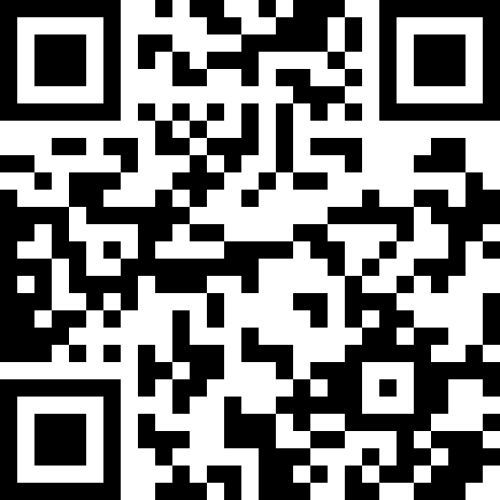 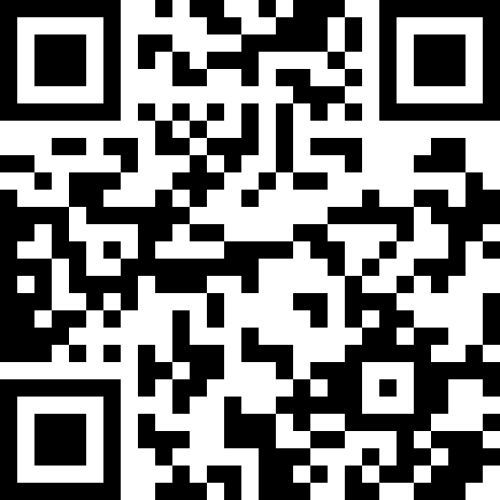 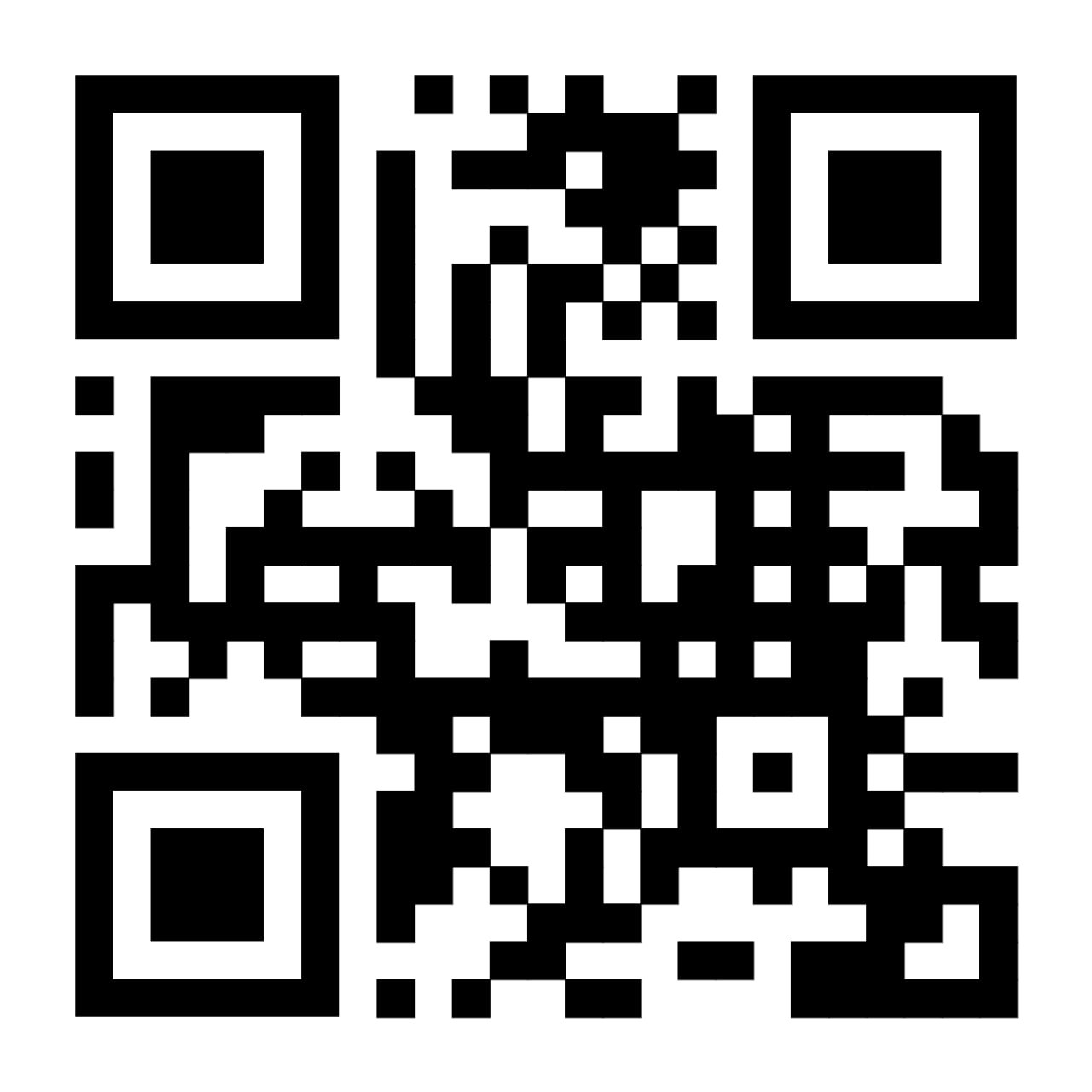 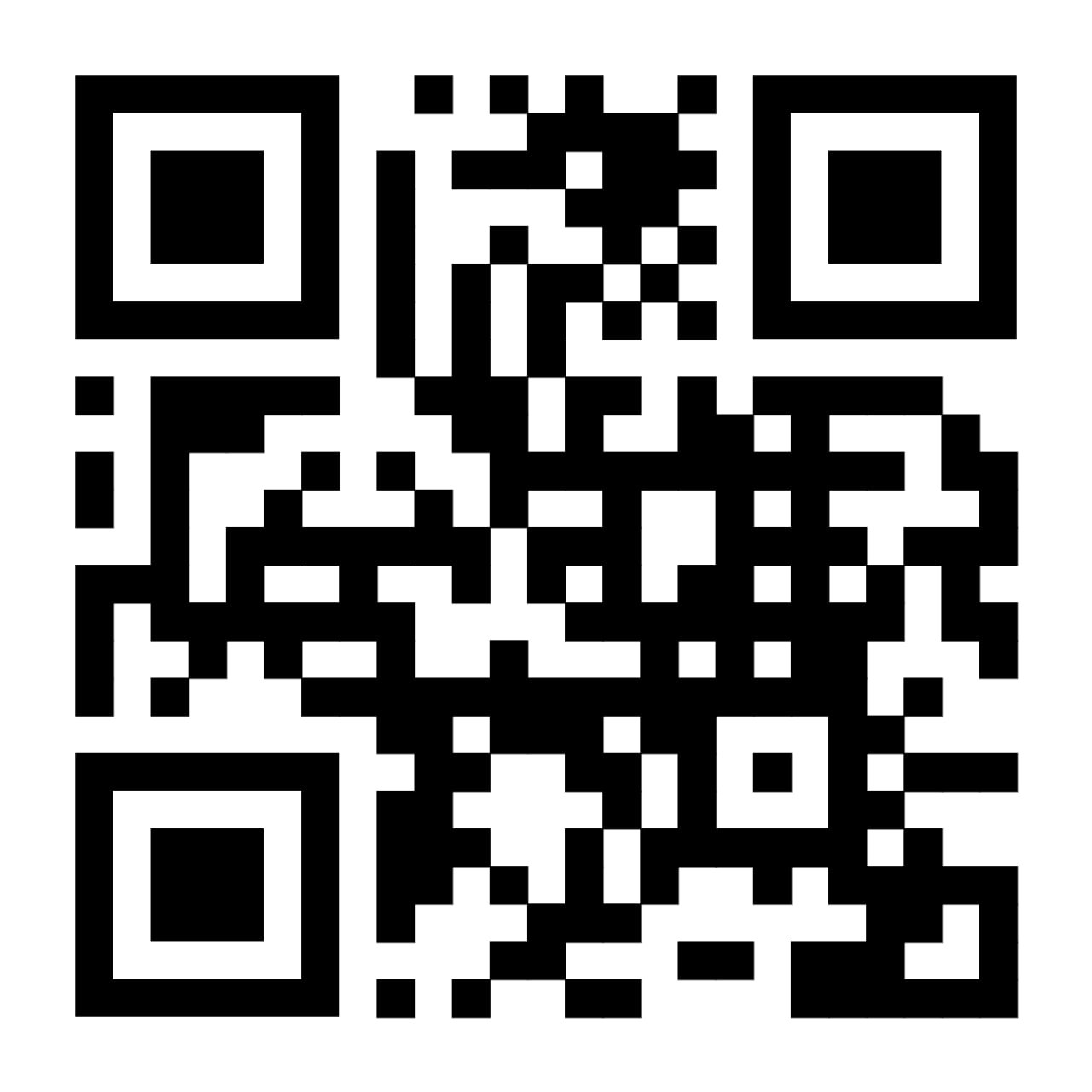 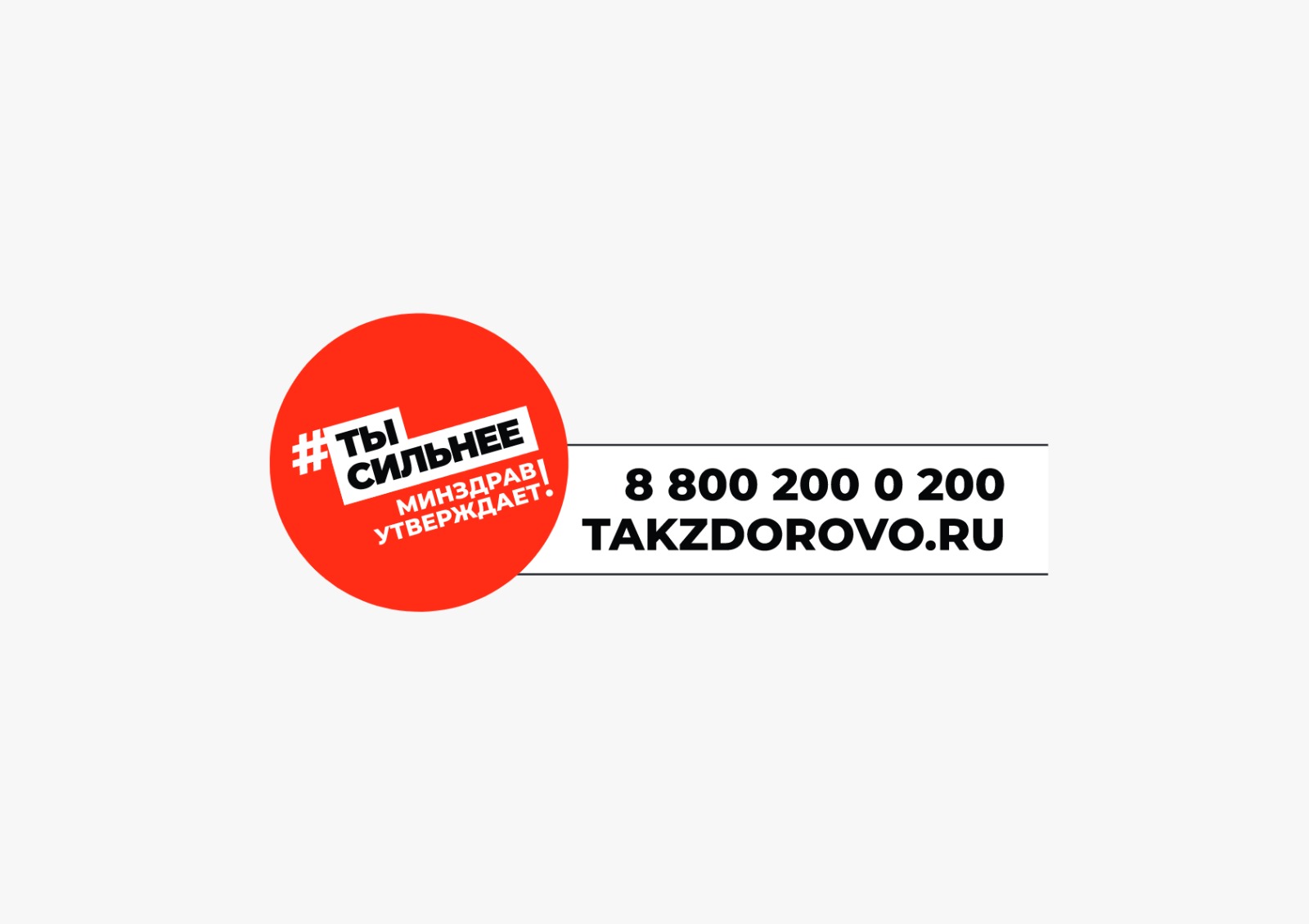 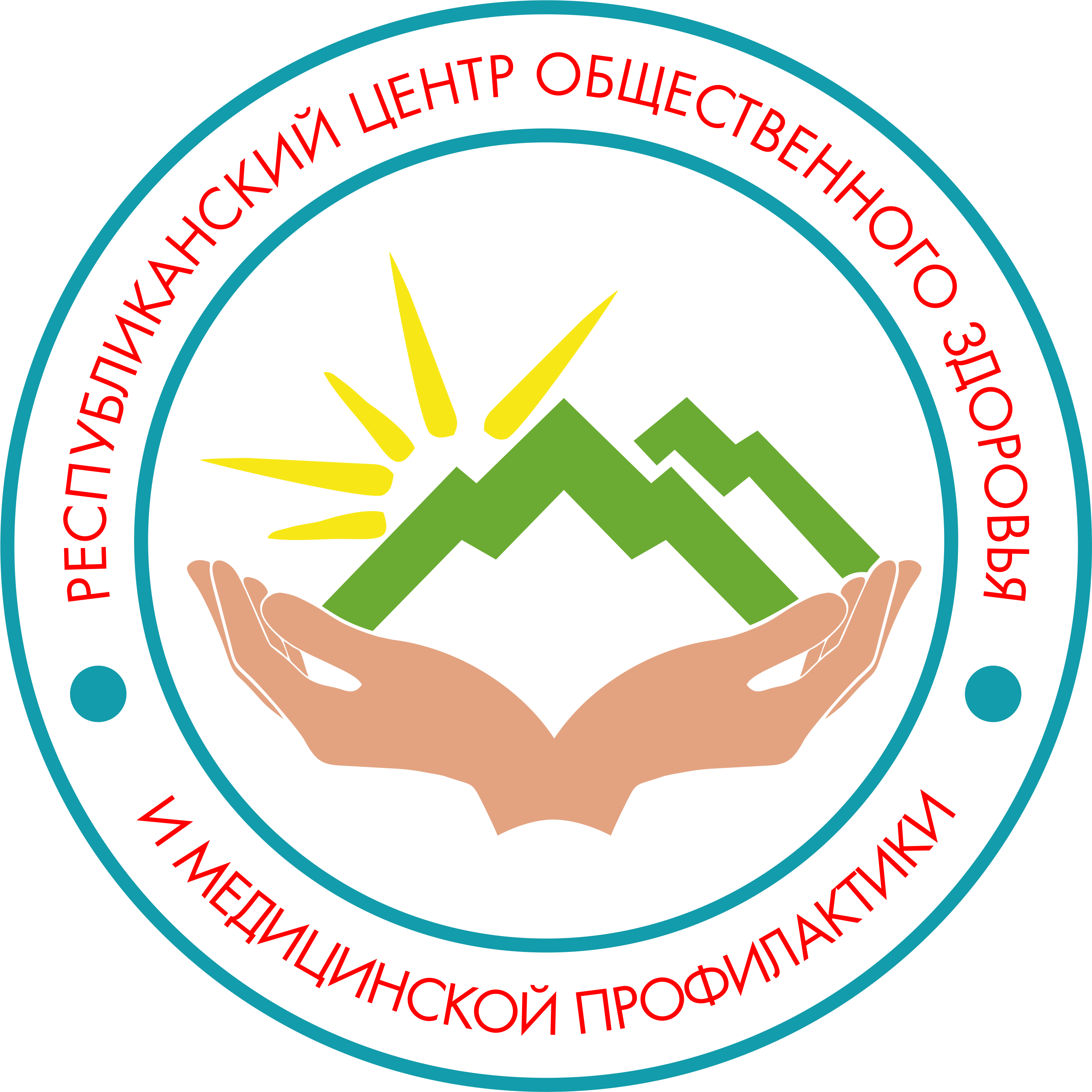 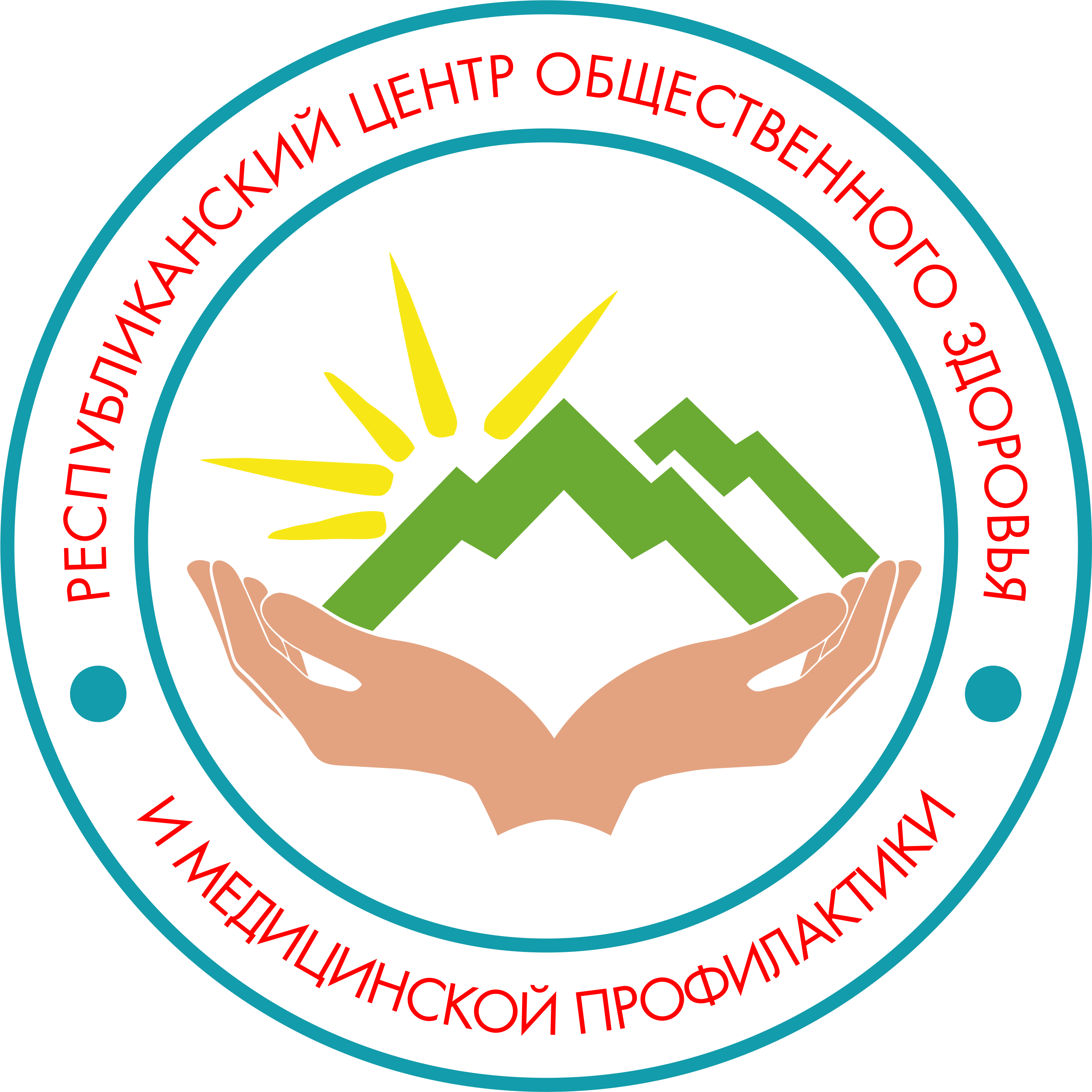 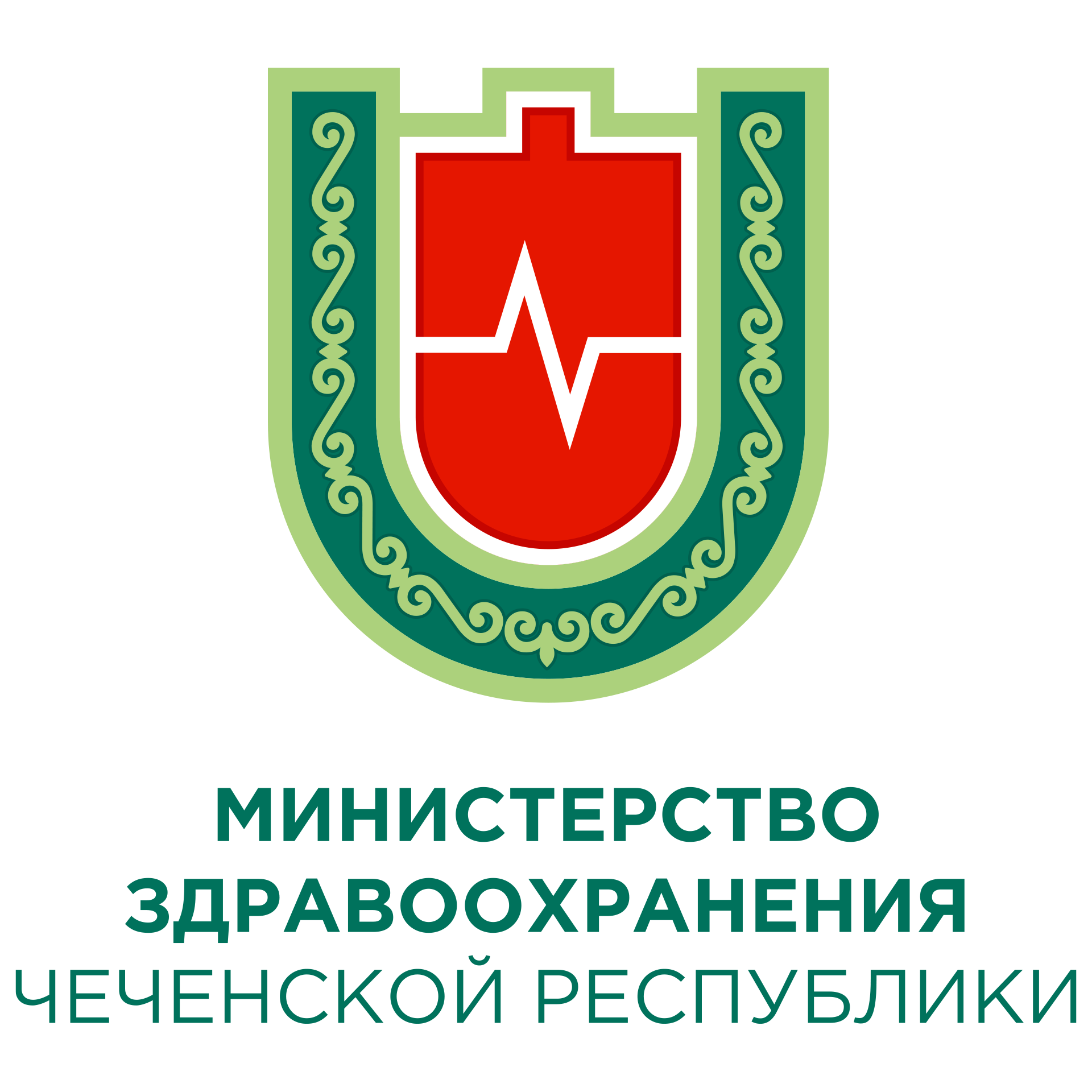 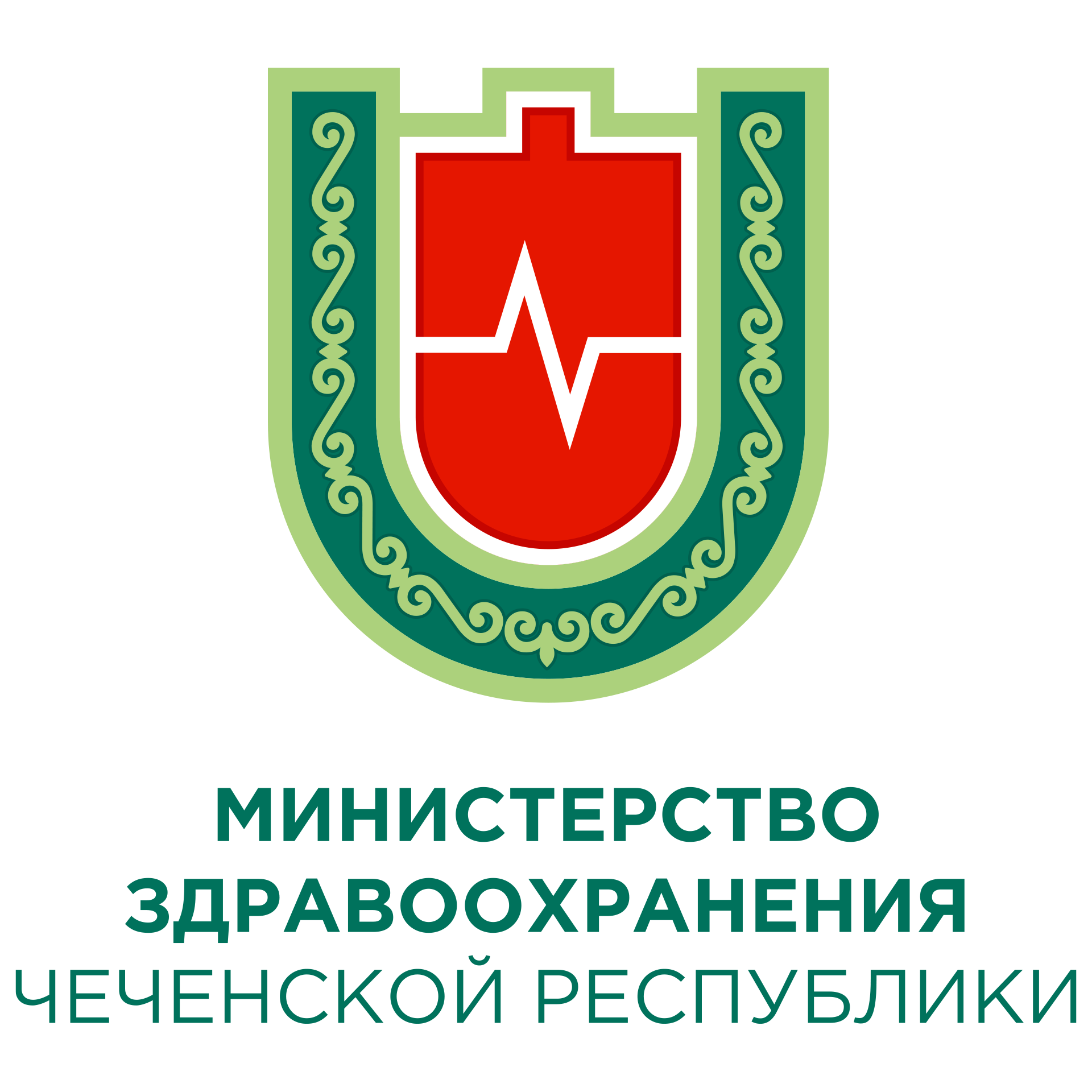 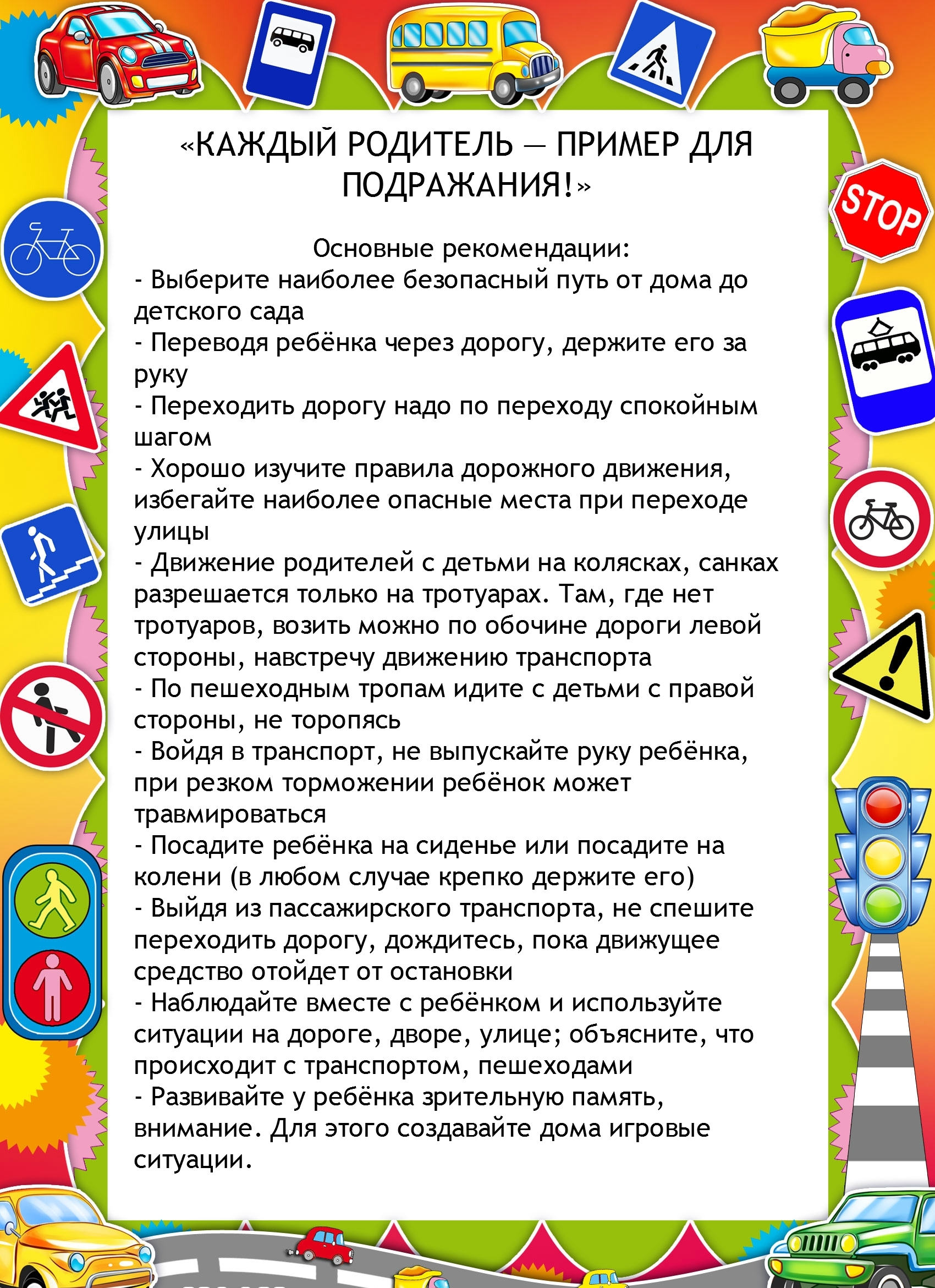 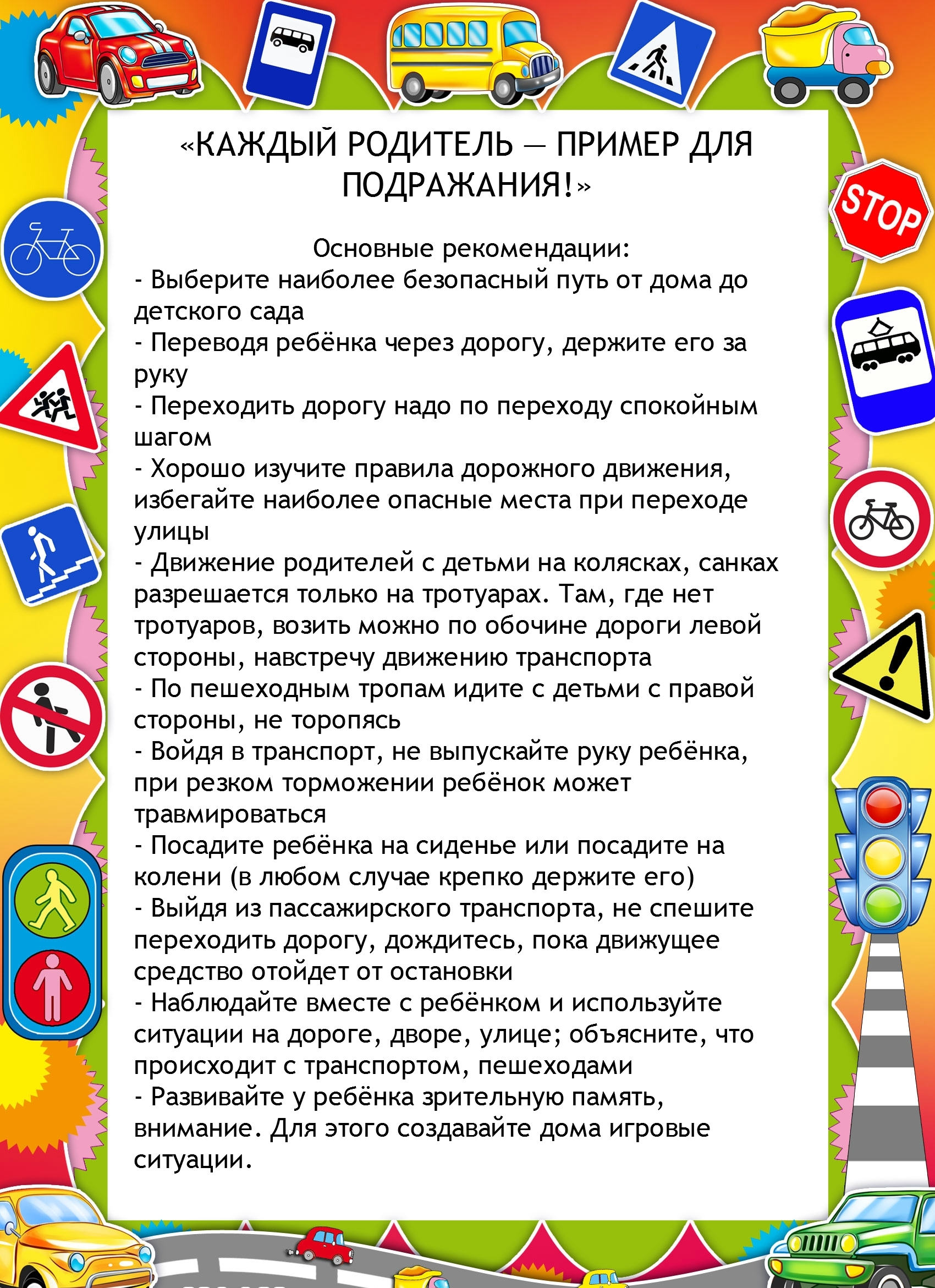 